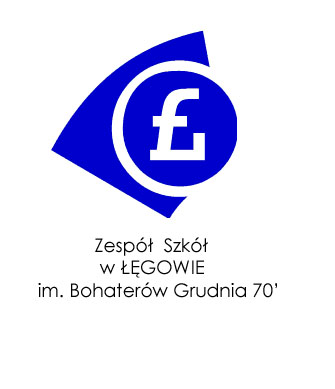 PROGRAM WYCHOWAWCZO-PROFILAKTYCZNYSzkoły Podstawowej w Łęgowie im. Bohaterów Grudnia ‘70na rok szkolny 2020/2021Program wychowawczo-profilaktyczny został opracowany na podstawie następujących aktów prawnych oraz programów:Konstytucja Rzeczypospolitej PolskiejUstawa z 14 grudnia 2016  r. – Prawo Oświatowe Dz.U. z 2017r. Poz. 59Ustawa wprowadzająca ustawę  - Prawo Oświatowe Dz.U. z 2017r. Poz.60Rozporządzeniu Ministra Edukacji Narodowej z dnia 14 lutego 2017 r. w sprawie podstawy programowej wychowania przedszkolnego oraz podstawy programowej kształcenia ogólnego.Ustawa z dnia 7 września 1991 r. o systemie oświaty (t.j. Dz.U. z 2016, poz. 1943) - publikacja tekstu jednolitego 31.10.2016Konwencja Praw DzieckaKarta NauczycielaProgram Szkoła Promująca ZdrowiePodstawa programowaKierunki Realizacji Polityki Oświatowej PaństwaStatut SzkołyZASADY OGÓLNEZadaniem szkoły jest wspieranie wszechstronnego rozwoju osobowości uczniów. W szkole stwarza się warunki sprzyjające rozwojowi ucznia w sferach fizycznej, emocjonalnej, społecznej i poznawczej. Młody człowiek buduje swoją tożsamość, szkoła zaś powinna mu w tym pomagać. Ważnym celem szkoły jest wzmacnianie poczucia własnej wartości ucznia, wspieranie indywidualności i umiejętności budowania relacji społecznych. Nie możemy zwalniać ucznia z odpowiedzialności za swój rozwój - to on podejmuje decyzje, dokonuje życiowych wyborów, tworzy własny system wartości. Musimy zatem podejmować działania zmierzające do wzrastania świadomości uczniów, a co za tym idzie - ich odpowiedzialności, asertywności, umiejętności trafnej oceny zjawisk.Szkoła nie stanowi jedynego kręgu oddziaływań wychowawczych. Pierwotne i największe prawo wychowywania swoich dzieci mają rodzice. Szkoła zatem wspiera rodziców w dziedzinie wychowania. Wynikają z tego następujące założenia:- nauczyciele nie ponoszą wyłącznej i całkowitej odpowiedzialności za wszystkie zadania wychowawcze,- kierunek działań wychowawczych i profilaktycznych nie może być sprzeczny z wolą rodziców.Realizacja zadań wychowawczych musi opierać się na: jednolitości i spójności oddziaływań rodziny i szkoły przy współdziałaniu Kościoła, Samorządu lokalnego oraz społeczności lokalnej, budowaniu autorytetu rodzica i nauczyciela, prezentowaniu właściwych wzorów zachowania. Działania o charakterze profilaktycznym uzupełniają proces wychowawczy każdego ucznia. Poza wspomaganiem ucznia w radzeniu sobie z trudnościami szkoła dążyć do ograniczenia i likwidowania czynników ryzyka (jednostkowych, rodzinnych, rówieśniczych, szkolnych i środowiskowych) oraz inicjuje i wspomaga czynniki chroniące.W szkole na wychowanie mają wpływ wszyscy i w każdym momencie: nauczyciele, wychowawca, personel; na lekcji i w czasie uroczystości, w bibliotece i w stołówce. Jednak decydującą rolę w procesie wychowania odgrywa wychowawca klasy.FILOZOFIA SZKOŁYSystem wartości naszej szkoły jest oparty na systemie wartości, który możemy odnaleźć w Powszechnej Deklaracji Praw Człowieka oraz w chrześcijańskim dekalogu. Podstawową wartością tego systemu jest człowiek i jego godność.Motto naszego programu wychowawczo - profilaktycznego to: „Dziecko jest wspólnym dobrem rodziców i szkoły”. Wychowanie rozumiemy jako „wspieranie dziecka w rozwoju ku pełnej dojrzałości fizycznej, emocjonalnej, intelektualnej, duchowej i społecznej, które powinno być wzmacniane i uzupełniane przez działania z zakresu profilaktyki dzieci i młodzieży” (art. 1 pkt 3 Ustawy Prawo oświatowe). Zatem za główny cel stawiamy sobie wszechstronny rozwój ucznia, przygotowanie wychowanka do znalezienia sobie właściwego miejsca w społeczeństwie oraz czuwanie nad prawidłowym i bezpiecznym funkcjonowaniem ucznia w społeczności szkolnej. Pamiętajmy o tym, że prawidłowo ukształtowany system wartości w dzieciństwie wpłynie na jakość życia dorosłego człowieka. Za podstawowy system wartości, który przekazujemy uczniom, uważamy: uczciwość i prawdomówność 	szacunek dla siebie samego i drugiego człowieka  	tolerancję i poszanowanie godności  	odpowiedzialność za siebie i innych  	odpowiedzialność w korzystaniu z wolności. Nauczyciele powinni wspomagać rozwój ucznia w każdej działalności edukacyjnej i we wszystkich wymiarach.CELECel główny:Uczeń jest odpowiedzialny, samodzielny i niezależny. Poszukuje, wyciąga wnioski, jest aktywny w dążeniu do swoich celów. Jest wrażliwy na potrzeby innych, traktuje siebie i innych z szacunkiem, potrafi nawiązać prawidłowe relacje z drugim człowiekiem. Cele szczegółowe:Uczeń potrafi komunikować swoje potrzeby, rozwiązywać sytuacje konfliktowe i w razie trudności szuka pomocy.Uczeń dba o przyjazną atmosferę podczas zajęć, nawiązuje relacje z rówieśnikami, rozmawia z nimi, dzieli się przeżyciami i doświadczeniami.Uczeń ma poczucie własnej kompetencji, jest otwarty na nowe doświadczenia, poszukuje wiedzy i wyciąga wnioski ze swoich sukcesów i porażek, jest kreatywny i przedsiębiorczy.Uczeń zna siebie, ma zainteresowania, aktywnie poszukuje sposobów ich rozwijania i realizowania.Uczeń jest empatyczny i odpowiedzialny, angażuje się w działania pomocowe na rzecz innych ludzi, zwierząt i środowiska lokalnego. Zna i przestrzega zasad obowiązujących w społeczności szkolnej.Uczeń zna, szanuje symbole i tradycje narodowe i regionalne.Uczeń szanuje drugiego człowieka niezależnie od jego wyglądu, pochodzenia, religii itp.Uczeń wie, w jaki sposób odżywiać się prawidłowo i dbać o zdrowie własne i innych osób. Aktywnie spędza czas wolny, także z bliskimi i przyjaciółmi. Posiada wiedzę na temat szkodliwości na organizm zażywania nikotyny, alkoholu i innych środków psychoaktywnych odpowiednio do swojego wieku.Uczeń  posiada kompetencje matematyczne i cyfrowe, zna zasady bezpiecznego 	korzystania z technologii informacyjno-komunikacyjnych.OBSZARY DZIAŁAŃ SZKOŁYA. Rozwój intelektualny ucznia:Zadania szkoły:Budzenie ciekawości poznawczej, rozwijanie zainteresowańRozwijanie umiejętności twórczego myślenia i wspieranie myślenia krytycznegoRozwijanie umiejętności i zainteresowań czytelniczych oraz wdrażanie do spędzania wolnego czasu z książkąRozwijanie kompetencji informatycznych uczniów i uczenie bezpiecznego korzystania z mediów i weryfikowania poznawanych treściKształtowanie umiejętności selekcji, syntezy i analizyKształtowanie i ćwiczenie umiejętności korzystania z różnych źródeł informacjiPomoc w odkrywaniu własnych możliwości, predyspozycji, talentów i w ich twórczym wykorzystaniuStymulowanie aktywności uczniówPrzeciwdziałanie niekorzystnemu wpływowi mediówOrganizowanie wycieczek i innych zajęć o charakterze przyrodniczo-krajoznawczym i kulturalnymWskazywanie uczniom różnorodnych sposobów uczenia sięKształtowanie i promowanie umiejętności uczniów szczególnie uzdolnionychDostarczanie elementarnej wiedzy ekonomicznej i zachęcanie do przedsiębiorczościWdrażanie do wykorzystywania nabytych umiejętności w praktyce na co dzieńRozwijanie kompetencji matematycznych, w szczególności rozwijanie logicznego myśleniaTworzenie sytuacji problemowych, które rozwijają samodzielność i myślenie abstrakcyjne uczniówPrzygotowanie uczniów do wyboru kierunków kształcenia i zawoduFormy i metody realizacji: Pogadanka, dyskusja, analiza, praca grupowa i indywidualna, udział w eksperymentach, udział w projektach edukacyjnychUdział w kołach zainteresowań, organizowanie lekcji pozaszkolnych, konkursów przedmiotowych i artystycznych oraz przeglądów małych form teatralnychPrezentacje osiągnięć uczniówStosowanie aktywizujących i innowacyjnych metod pracy na lekcjach wszystkich przedmiotówEdukacja czytelnicza i medialnaUtrwalanie wiedzy poprzez przekazywanie jej innym – zajęcia „Starsi Młodszym”Zapoznanie z funkcją przekazów multimedialnychNauka wykorzystywania zdobytych informacji w samodzielnych pracach pisemnych oraz przekazywania wiedzy innymKształcenie umiejętności dokonywania krytycznego wyboru programów telewizyjnych, czasopism, reklam, gier komputerowychUświadomienie zagrożeń związanych z siecią internetowąPoznawanie geografii, przyrody i historii własnego regionu oraz kraju poprzez wycieczki turystyczno-krajoznawcze i zwiedzanie muzeów.B. Rozwój emocjonalny uczniaZadania szkoły:Diagnozowanie i pomoc w rozwijaniu mocnych stron i zainteresowań uczniaDiagnozowanie indywidualnych potrzeb rozwojowych ucznia, rozpoznawanie jego możliwości psychofizycznych i edukacyjnych oraz trudności w funkcjonowaniu w grupieRozwijanie akceptacji samego siebie i budowanie pozytywnego wizerunku własnej osoby, uczenie akceptowania swoich niedoskonałościWsparcie w określaniu, nazywaniu i właściwym wyrażaniu uczuć, stanów psychicznych i rozwijaniu umiejętności radzenia sobie ze stresemBudzenie i rozwijanie empatii oraz uwrażliwianie na potrzeby i problemy innych osób ze szczególnym uwzględnieniem osób niepełnosprawnychWspieranie rozwoju osób z niepełnosprawnościamiPogłębianie szacunku dla drugiego człowiekaKształtowanie postaw asertywnychUświadamianie czynników działających destrukcyjnie na psychikęKształtowanie poczucia odpowiedzialności za podejmowane decyzjeUświadomienie znaczenia pozytywnych relacji społecznych i  bliskości w życiu człowiekaDostrzeganie wartości marzeń w życiu człowieka i zachęcanie do ich realizacjiPomoc w nabywaniu samodzielności u najmłodszych dzieciOrganizacja bezpiecznych warunków nauki, zabawy i odpoczynku uczniówWspieranie rodziny w wychowaniu dziecka, modelowanie korzystnych postaw wychowawczych rodzicówOrganizacja pomocy psychologiczno – pedagogicznejZachęcanie do aktywności fizycznejFormy i metody realizacji:Stosowanie technik relaksacyjnych i przeciwdziałających stresomWspieranie adaptacji i integracji nowych uczniówIndywidualne i grupowe spotkania z psychologiem i pedagogiem, współpraca z poradnią psychologiczno-pedagogicznąDiagnoza samopoczucia uczniów w grupie, klasie i szkoleZajęcia warsztatowe - trening asertywności, antystresowy, rozwiązywanie konfliktówObserwacja uczniów, testy, ankiety, dyskusje, metody warsztatowe, pogadanka, ćwiczenia dramoweSpacery, wycieczki, zajęcia sportoweUdział w zajęciach o charakterze terapeutycznymDostrzeganie i wzmacnianie pozytywnych postaw i zachowań uczniówKonsultacje z nauczycielami i rodzicami, rozmowy wspierające i wyjaśniająceC. Rozwój społeczny i moralny uczniaZadania szkoły:Kształtowanie postawy ciekawości, tolerancji i otwartości i poszanowania wobec innych kulturKształtowanie postawy obywatelskiej i patriotycznej, postawy poszanowania tradycji i kultury własnego naroduWdrażanie do pomocy koleżeńskiejPromowanie pozytywnych zachowań społecznychAktywne sprzeciwianie się przemocy w szkoleBudowanie umiejętności społecznych i świadomego pełnienia ról społecznychKształtowanie poczucia odpowiedzialności za podejmowane decyzjeWdrażanie do integracji z uczniami niepełnosprawnymiPomoc uczniom niepełnosprawnym w codziennym funkcjonowaniu w szkole masowejPrzybliżenie zagadnień życia seksualnego człowiekaWyrównywanie szans edukacyjnychWdrażanie do zachowań zgodnych z zasadami uczciwości i prawdomówności oraz „fair play”Uświadamianie zagrożeń wynikających z zachowań ryzykownych w różnych obszarach życia społecznegoEdukowanie w zakresie skutków zażywania narkotyków, dopalaczy i używek (alkoholu, nikotyny itp.)Rozbudzanie wyobraźni, pomysłowości na temat przyszłej aktywności zawodowej i gospodarczejPromowanie wiedzy z zakresu praw człowiekaStwarzanie bezpiecznych warunków do prawidłowego rozwoju dzieckaFormy i metody realizacji:Monitorowanie sytuacji rodzinnej uczniówZwiększenie bezpieczeństwa uczniów poprzez korzystanie z monitoringu szkolnegoDyskusje na temat zachowań ryzykownych w życiu społecznymUdział w zajęciach o charakterze terapeutycznym (indywidualnych i grupowych)Prowadzenie lekcji na temat tradycji i kultury własnego narodu  oraz poszanowania innych kultur w ramach godzin wychowawczych i przedmiotowychPogadanki na temat efektywnego korzystania z mediów społecznościowychUdział uczniów w wycieczkach, zajęciach pozaszkolnych, spektaklach teatralnych i innych formach zajęćPrzekazywanie informacji na temat potrzeb uczniów niepełnosprawnychUdział w akademiach z okazji rocznic świąt narodowychZachęcanie rodziców uczniów do aktywnego włączania się w życie szkołyOrganizowanie spotkań dla rodziców na temat prawidłowego rozwoju dzieci i młodzieżyPlanowanie kariery zawodowej w oparciu o zainteresowania, możliwości i posiadane umiejętności oraz dostarczanie wiedzy na temat rynku pracyWspółpraca z Gminnym Ośrodkiem Kultury w CieplewieSpotkania z ludźmi sukcesu i osobami, które umieją poruszać się w lokalnym środowisku gospodarczym i ekonomicznymWspieranie zachowań „fair play” na lekcjach wychowania fizycznego oraz na zawodach sportowychUdział w akcji Wielkiej Orkiestry Świątecznej PomocyWspółpraca z hospicjumPomoc zwierzętom w schroniskachZajęcia „Starsi Młodszym”Organizacja akcji pomocowychZajęcia profilaktyczne dot. uzależnień realizowane na godzinach wychowawczych w klasach 4 - 6 (programy indywidualne wychowawców); w klasach 7 - 8 (na podstawie programu Unplugged). D. Rozwój zdrowotny ucznia.Zadania szkoły:Kształtowanie właściwych nawyków zdrowotnych i higienicznychPromowanie zdrowego stylu życiaKształtowanie świadomego wyboru zachowań chroniących zdrowie własne i innych ludziWyposażenie w wiedzę prawidłowego funkcjonowania ludzkiego organizmu i jego zakłóceńUświadomienie przyczyn i zagrożeń związanych z niewłaściwym korzystaniem z Internetu (gier komputerowych, portali społecznościowych itp.) oraz uzależnień od alkoholu, nikotyny, narkotyków i dopalaczy.Propagowanie modelu aktywnego spędzania czasu wolnego – promowanie sportu i innych aktywności fizycznychKształtowanie postawy szacunku dla środowiska przyrodniczegoMotywowanie do działań na rzecz ochrony środowiska i zainteresowania ekologiąUpowszechnianie wiedzy o zasadach postępowania w sytuacjach kryzysowych, wiedzy dotyczącej bezpieczeństwa przeciwpożarowegoWdrażanie do obserwacji własnego ciałaFormy i metody realizacji:Realizowanie programu „Szkoła Promująca Zdrowie”Dyskusje i pogadanki na temat zdrowego stylu życiaPrezentacja plakatów i prac promujących zdrowy styl życiaProgramy artystyczne o charakterze ekologicznymUdział w programach „Szkoła z witaminą”, „3-maj formę”, Żagle wiedzy, projekty unijnePraktyczne zajęcia dla dzieci z zakresu bezpieczeństwa przeciwpożarowego prowadzone przez Ochotniczą Straż Pożarną.Pogadanki na temat bezpieczeństwa uczniów w szkole i poza nią: bezpieczne korzystanie z cyberprzestrzenibezpieczne przebywanie na terenie szkoły bezpieczna droga do i ze szkoły bezpieczne uczestnictwo w ruchu drogowym bezpieczne ferie i wakacje bezpieczne dziecko na wsiWdrożenie uczniów do troski o swoje zdrowie, dbanie o higienę osobistąZajęcia sportoweRealizacja treści z zakresu ekologii w ramach lekcji przedmiotowych i wychowawczychRealizacja treści z zakresu skutków oddziaływania używek i narkotyków na organizm człowiekaEfektem tych działań powinno być ukształtowanie młodego człowieka, który:Potrafi zaistnieć w zmieniającej się rzeczywistościjest otwarty na wiedzępotrafi korzystać z różnych źródeł informacjizna co najmniej jeden język obcyma poczucie własnej wartościZna i przestrzega zasady etyczno-moralnepotrafi żyć wśród ludzi, przestrzega praw innychszanuje inne przekonania i poglądypotrafi troszczyć się o innychumie słuchać innych i wyrażać własne zdanieszanuje cudzą własnośćdba o swoje zdrowiezachowuje kulturę osobistąaktywny sprzeciw wobec złaIdentyfikuje się ze społecznością szkolną w pozytywnym aspekcieszanuje dobre imię szkołybierze udział w życiu szkołyszanuje symbole narodowe i szkolnePreferuje zdrowy styl życia, chroni przyrodę, rozwija swoje zainteresowania i swoje pasjeZADANIA WYCHOWAWCYKażda klasa w szkole ma wyznaczonego wychowawcę, który odpowiada za jej proces przystosowania szkolnego.Jego zadania to:wspieranie procesu wychowania przez kształcenie integrowanie zespołu klasowegoangażowanie uczniów do pomocy osobom niepełnosprawnymzachęcanie do czytania książekwspieranie procesu wychowania przez sportścisła współpraca z rodzicamiwspomaganie wszechstronnego rozwoju uczniówtworzenie klimatu dialogu i zaufaniatworzenie warunków do pracy zespołowej i indywidualnejrozwijanie u uczniów wrażliwości na dobrobudowanie uczniowskiej samorządnościdbanie o zdrowie wychowankówwyrabianie poczucia odpowiedzialności za swoje postępowaniewspółpraca ze wszystkimi nauczycielami i specjalistamiwspieranie rodziny w rozwoju dzieckawspółpraca ze specjalistami w zakresie doradztwa zawodowegopodejmowanie działań z zakresu profilaktyki uzależnieńorganizowanie pomocy psychologiczno – pedagogicznejzapobieganie zaburzeniom zachowaniainicjowanie różnych form pomocy w środowisku uczniawzmacnianie wśród uczniów więzi ze szkołąZASADY WSPÓŁPRACY Z RODZICAMIRodzice posiadają wobec swoich dzieci największe prawa wychowawcze.Rodzice mają prawo poznać Statut Szkoły i jej system wychowawczy.Współpraca z rodzicami w procesie wychowania obejmuje:tworzenie zaplecza informacyjnego o prawach i obowiązkach dzieciprzeprowadzanie spotkań-informowanie o postępach w nauce i zachowaniuZWYCZAJE I OBYCZAJE SZKOŁYPasowanie na uczniaPasowanie na czytelnikaWyjazdy integracyjne uczniówSpotkania wigilijneBal karnawałowyKonkurs BRD – udział i organizacja na szczeblu gminyŚwięto PatronaTradycyjne uroczystości np. Dzień Matki, Dzień Ojca, Dzień DzieckaUroczyste pożegnanie uczniów klas kończących poszczególne etapy edukacyjne.HARMONOGRAM DZIAŁAŃ OKOLICZNOŚCIOWYCHUroczyste rozpoczęcie Roku SzkolnegoDzień ChłopakaŚwięto Edukacji NarodowejRocznica Odzyskania NiepodległościAndrzejkiMikołajkiUdział w obchodach rocznicy Grudnia ‘70Spotkania opłatkoweJasełkaWOŚPBal karnawałowyDzień Babci i DziadkaWalentynkiDzień KobietWiosenny Turniej KlasTradycje wielkanocneDzień ZiemiDzień KsiążkiRocznica Uchwalenia KonstytucjiDzień MatkiDzień DzieckaUroczyste  zakończenie roku szkolnego	FORMY ANALIZY I EWALUACJI PROGRAMUProgram wychowawczo - profilaktyczny szkoły podlega bieżącej i okresowej analizie i ocenie. Wychowawcy zobowiązani są do składania okresowych sprawozdań i analiz z realizacji programu wychowawczo - profilaktycznego klasy.Program opracowano wspólnie z Radą Rodziców.Realizowanie zadań szkoły zależeć będzie od bieżącej sytuacji pandemii w kraju.Wnioski z realizacji 
PROGRAMU WYCHOWAWCZO–PROFILAKTYCZNEGO 
z roku 2019/2020 i rekomendacje na rok 2020/2021:Nadal obowiązuje zakaz używania telefonów komórkowych na terenie szkoły w celu poprawy komunikacji społecznej oraz przeciwdziałania uzależnieniom i cyberprzemocyNależy wdrażać dzieci i młodzież do poszukiwania i rozwijania zainteresowań.Należy zaangażować rodziców do współpracy ze szkołą oraz wspierać rodziców w wychowaniu ich dzieci do preferowanych wartości.